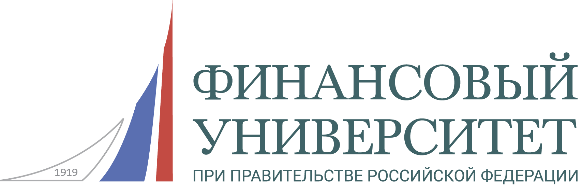 Заявка на обучение в ИПКиППРВАЖНО! Все поля обязательны к заполнению. Заявки с незаполненными полями к рассмотрению не принимаются.Наименование курсаФИОТелефонАдрес электронной почты